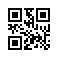 Strana:  1 z Strana:  1 z Strana:  1 z 11111Odběratel:Odběratel:Odběratel:Odběratel:Odběratel:Odběratel:Ústav pro českou literaturu AV ČR, v. v. i.
Na Florenci 1420/3
110 00 PRAHA 1
Česká republikaÚstav pro českou literaturu AV ČR, v. v. i.
Na Florenci 1420/3
110 00 PRAHA 1
Česká republikaÚstav pro českou literaturu AV ČR, v. v. i.
Na Florenci 1420/3
110 00 PRAHA 1
Česká republikaÚstav pro českou literaturu AV ČR, v. v. i.
Na Florenci 1420/3
110 00 PRAHA 1
Česká republikaÚstav pro českou literaturu AV ČR, v. v. i.
Na Florenci 1420/3
110 00 PRAHA 1
Česká republikaÚstav pro českou literaturu AV ČR, v. v. i.
Na Florenci 1420/3
110 00 PRAHA 1
Česká republikaÚstav pro českou literaturu AV ČR, v. v. i.
Na Florenci 1420/3
110 00 PRAHA 1
Česká republikaÚstav pro českou literaturu AV ČR, v. v. i.
Na Florenci 1420/3
110 00 PRAHA 1
Česká republikaÚstav pro českou literaturu AV ČR, v. v. i.
Na Florenci 1420/3
110 00 PRAHA 1
Česká republikaÚstav pro českou literaturu AV ČR, v. v. i.
Na Florenci 1420/3
110 00 PRAHA 1
Česká republikaÚstav pro českou literaturu AV ČR, v. v. i.
Na Florenci 1420/3
110 00 PRAHA 1
Česká republikaÚstav pro českou literaturu AV ČR, v. v. i.
Na Florenci 1420/3
110 00 PRAHA 1
Česká republikaPID:PID:PID:PID:PID:Odběratel:Odběratel:Odběratel:Ústav pro českou literaturu AV ČR, v. v. i.
Na Florenci 1420/3
110 00 PRAHA 1
Česká republikaÚstav pro českou literaturu AV ČR, v. v. i.
Na Florenci 1420/3
110 00 PRAHA 1
Česká republikaÚstav pro českou literaturu AV ČR, v. v. i.
Na Florenci 1420/3
110 00 PRAHA 1
Česká republikaÚstav pro českou literaturu AV ČR, v. v. i.
Na Florenci 1420/3
110 00 PRAHA 1
Česká republikaÚstav pro českou literaturu AV ČR, v. v. i.
Na Florenci 1420/3
110 00 PRAHA 1
Česká republikaÚstav pro českou literaturu AV ČR, v. v. i.
Na Florenci 1420/3
110 00 PRAHA 1
Česká republikaÚstav pro českou literaturu AV ČR, v. v. i.
Na Florenci 1420/3
110 00 PRAHA 1
Česká republikaÚstav pro českou literaturu AV ČR, v. v. i.
Na Florenci 1420/3
110 00 PRAHA 1
Česká republikaÚstav pro českou literaturu AV ČR, v. v. i.
Na Florenci 1420/3
110 00 PRAHA 1
Česká republikaÚstav pro českou literaturu AV ČR, v. v. i.
Na Florenci 1420/3
110 00 PRAHA 1
Česká republikaÚstav pro českou literaturu AV ČR, v. v. i.
Na Florenci 1420/3
110 00 PRAHA 1
Česká republikaÚstav pro českou literaturu AV ČR, v. v. i.
Na Florenci 1420/3
110 00 PRAHA 1
Česká republikaPID:PID:PID:PID:PID:240100006240100006Odběratel:Odběratel:Odběratel:Ústav pro českou literaturu AV ČR, v. v. i.
Na Florenci 1420/3
110 00 PRAHA 1
Česká republikaÚstav pro českou literaturu AV ČR, v. v. i.
Na Florenci 1420/3
110 00 PRAHA 1
Česká republikaÚstav pro českou literaturu AV ČR, v. v. i.
Na Florenci 1420/3
110 00 PRAHA 1
Česká republikaÚstav pro českou literaturu AV ČR, v. v. i.
Na Florenci 1420/3
110 00 PRAHA 1
Česká republikaÚstav pro českou literaturu AV ČR, v. v. i.
Na Florenci 1420/3
110 00 PRAHA 1
Česká republikaÚstav pro českou literaturu AV ČR, v. v. i.
Na Florenci 1420/3
110 00 PRAHA 1
Česká republikaÚstav pro českou literaturu AV ČR, v. v. i.
Na Florenci 1420/3
110 00 PRAHA 1
Česká republikaÚstav pro českou literaturu AV ČR, v. v. i.
Na Florenci 1420/3
110 00 PRAHA 1
Česká republikaÚstav pro českou literaturu AV ČR, v. v. i.
Na Florenci 1420/3
110 00 PRAHA 1
Česká republikaÚstav pro českou literaturu AV ČR, v. v. i.
Na Florenci 1420/3
110 00 PRAHA 1
Česká republikaÚstav pro českou literaturu AV ČR, v. v. i.
Na Florenci 1420/3
110 00 PRAHA 1
Česká republikaÚstav pro českou literaturu AV ČR, v. v. i.
Na Florenci 1420/3
110 00 PRAHA 1
Česká republikaPID:PID:PID:PID:PID:240100006240100006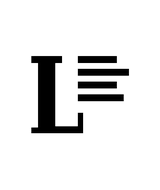 Ústav pro českou literaturu AV ČR, v. v. i.
Na Florenci 1420/3
110 00 PRAHA 1
Česká republikaÚstav pro českou literaturu AV ČR, v. v. i.
Na Florenci 1420/3
110 00 PRAHA 1
Česká republikaÚstav pro českou literaturu AV ČR, v. v. i.
Na Florenci 1420/3
110 00 PRAHA 1
Česká republikaÚstav pro českou literaturu AV ČR, v. v. i.
Na Florenci 1420/3
110 00 PRAHA 1
Česká republikaÚstav pro českou literaturu AV ČR, v. v. i.
Na Florenci 1420/3
110 00 PRAHA 1
Česká republikaÚstav pro českou literaturu AV ČR, v. v. i.
Na Florenci 1420/3
110 00 PRAHA 1
Česká republikaÚstav pro českou literaturu AV ČR, v. v. i.
Na Florenci 1420/3
110 00 PRAHA 1
Česká republikaÚstav pro českou literaturu AV ČR, v. v. i.
Na Florenci 1420/3
110 00 PRAHA 1
Česká republikaÚstav pro českou literaturu AV ČR, v. v. i.
Na Florenci 1420/3
110 00 PRAHA 1
Česká republikaÚstav pro českou literaturu AV ČR, v. v. i.
Na Florenci 1420/3
110 00 PRAHA 1
Česká republikaÚstav pro českou literaturu AV ČR, v. v. i.
Na Florenci 1420/3
110 00 PRAHA 1
Česká republikaÚstav pro českou literaturu AV ČR, v. v. i.
Na Florenci 1420/3
110 00 PRAHA 1
Česká republikaSmlouva:Smlouva:Smlouva:Smlouva:Smlouva:240100006240100006Ústav pro českou literaturu AV ČR, v. v. i.
Na Florenci 1420/3
110 00 PRAHA 1
Česká republikaÚstav pro českou literaturu AV ČR, v. v. i.
Na Florenci 1420/3
110 00 PRAHA 1
Česká republikaÚstav pro českou literaturu AV ČR, v. v. i.
Na Florenci 1420/3
110 00 PRAHA 1
Česká republikaÚstav pro českou literaturu AV ČR, v. v. i.
Na Florenci 1420/3
110 00 PRAHA 1
Česká republikaÚstav pro českou literaturu AV ČR, v. v. i.
Na Florenci 1420/3
110 00 PRAHA 1
Česká republikaÚstav pro českou literaturu AV ČR, v. v. i.
Na Florenci 1420/3
110 00 PRAHA 1
Česká republikaÚstav pro českou literaturu AV ČR, v. v. i.
Na Florenci 1420/3
110 00 PRAHA 1
Česká republikaÚstav pro českou literaturu AV ČR, v. v. i.
Na Florenci 1420/3
110 00 PRAHA 1
Česká republikaÚstav pro českou literaturu AV ČR, v. v. i.
Na Florenci 1420/3
110 00 PRAHA 1
Česká republikaÚstav pro českou literaturu AV ČR, v. v. i.
Na Florenci 1420/3
110 00 PRAHA 1
Česká republikaÚstav pro českou literaturu AV ČR, v. v. i.
Na Florenci 1420/3
110 00 PRAHA 1
Česká republikaÚstav pro českou literaturu AV ČR, v. v. i.
Na Florenci 1420/3
110 00 PRAHA 1
Česká republika240100006240100006Ústav pro českou literaturu AV ČR, v. v. i.
Na Florenci 1420/3
110 00 PRAHA 1
Česká republikaÚstav pro českou literaturu AV ČR, v. v. i.
Na Florenci 1420/3
110 00 PRAHA 1
Česká republikaÚstav pro českou literaturu AV ČR, v. v. i.
Na Florenci 1420/3
110 00 PRAHA 1
Česká republikaÚstav pro českou literaturu AV ČR, v. v. i.
Na Florenci 1420/3
110 00 PRAHA 1
Česká republikaÚstav pro českou literaturu AV ČR, v. v. i.
Na Florenci 1420/3
110 00 PRAHA 1
Česká republikaÚstav pro českou literaturu AV ČR, v. v. i.
Na Florenci 1420/3
110 00 PRAHA 1
Česká republikaÚstav pro českou literaturu AV ČR, v. v. i.
Na Florenci 1420/3
110 00 PRAHA 1
Česká republikaÚstav pro českou literaturu AV ČR, v. v. i.
Na Florenci 1420/3
110 00 PRAHA 1
Česká republikaÚstav pro českou literaturu AV ČR, v. v. i.
Na Florenci 1420/3
110 00 PRAHA 1
Česká republikaÚstav pro českou literaturu AV ČR, v. v. i.
Na Florenci 1420/3
110 00 PRAHA 1
Česká republikaÚstav pro českou literaturu AV ČR, v. v. i.
Na Florenci 1420/3
110 00 PRAHA 1
Česká republikaÚstav pro českou literaturu AV ČR, v. v. i.
Na Florenci 1420/3
110 00 PRAHA 1
Česká republikaČíslo účtu:Číslo účtu:Číslo účtu:Číslo účtu:Číslo účtu:xxxxxxxxxxxxxxxxxxxxxxxxxxxxxxxxxxxxxxxxxxxxxxxxxxxxxxxxxxxxxxxxxxxxxxxxxxxxxxxx240100006240100006Ústav pro českou literaturu AV ČR, v. v. i.
Na Florenci 1420/3
110 00 PRAHA 1
Česká republikaÚstav pro českou literaturu AV ČR, v. v. i.
Na Florenci 1420/3
110 00 PRAHA 1
Česká republikaÚstav pro českou literaturu AV ČR, v. v. i.
Na Florenci 1420/3
110 00 PRAHA 1
Česká republikaÚstav pro českou literaturu AV ČR, v. v. i.
Na Florenci 1420/3
110 00 PRAHA 1
Česká republikaÚstav pro českou literaturu AV ČR, v. v. i.
Na Florenci 1420/3
110 00 PRAHA 1
Česká republikaÚstav pro českou literaturu AV ČR, v. v. i.
Na Florenci 1420/3
110 00 PRAHA 1
Česká republikaÚstav pro českou literaturu AV ČR, v. v. i.
Na Florenci 1420/3
110 00 PRAHA 1
Česká republikaÚstav pro českou literaturu AV ČR, v. v. i.
Na Florenci 1420/3
110 00 PRAHA 1
Česká republikaÚstav pro českou literaturu AV ČR, v. v. i.
Na Florenci 1420/3
110 00 PRAHA 1
Česká republikaÚstav pro českou literaturu AV ČR, v. v. i.
Na Florenci 1420/3
110 00 PRAHA 1
Česká republikaÚstav pro českou literaturu AV ČR, v. v. i.
Na Florenci 1420/3
110 00 PRAHA 1
Česká republikaÚstav pro českou literaturu AV ČR, v. v. i.
Na Florenci 1420/3
110 00 PRAHA 1
Česká republikaPeněžní ústav:Peněžní ústav:Peněžní ústav:Peněžní ústav:Peněžní ústav:Komerční banka, a.s.Komerční banka, a.s.Komerční banka, a.s.Komerční banka, a.s.Komerční banka, a.s.Komerční banka, a.s.Komerční banka, a.s.Komerční banka, a.s.240100006240100006Ústav pro českou literaturu AV ČR, v. v. i.
Na Florenci 1420/3
110 00 PRAHA 1
Česká republikaÚstav pro českou literaturu AV ČR, v. v. i.
Na Florenci 1420/3
110 00 PRAHA 1
Česká republikaÚstav pro českou literaturu AV ČR, v. v. i.
Na Florenci 1420/3
110 00 PRAHA 1
Česká republikaÚstav pro českou literaturu AV ČR, v. v. i.
Na Florenci 1420/3
110 00 PRAHA 1
Česká republikaÚstav pro českou literaturu AV ČR, v. v. i.
Na Florenci 1420/3
110 00 PRAHA 1
Česká republikaÚstav pro českou literaturu AV ČR, v. v. i.
Na Florenci 1420/3
110 00 PRAHA 1
Česká republikaÚstav pro českou literaturu AV ČR, v. v. i.
Na Florenci 1420/3
110 00 PRAHA 1
Česká republikaÚstav pro českou literaturu AV ČR, v. v. i.
Na Florenci 1420/3
110 00 PRAHA 1
Česká republikaÚstav pro českou literaturu AV ČR, v. v. i.
Na Florenci 1420/3
110 00 PRAHA 1
Česká republikaÚstav pro českou literaturu AV ČR, v. v. i.
Na Florenci 1420/3
110 00 PRAHA 1
Česká republikaÚstav pro českou literaturu AV ČR, v. v. i.
Na Florenci 1420/3
110 00 PRAHA 1
Česká republikaÚstav pro českou literaturu AV ČR, v. v. i.
Na Florenci 1420/3
110 00 PRAHA 1
Česká republika240100006240100006240100006240100006Dodavatel:Dodavatel:Dodavatel:Dodavatel:Dodavatel:Dodavatel:Dodavatel:240100006240100006DIČ:DIČ:DIČ:CZ68378068CZ68378068CZ68378068CZ68378068Dodavatel:Dodavatel:Dodavatel:Dodavatel:Dodavatel:Dodavatel:Dodavatel:240100006240100006DIČ:DIČ:DIČ:CZ68378068CZ68378068CZ68378068CZ68378068IČ:IČ:0216933902169339021693390216933902169339DIČ:DIČ:CZ02169339CZ02169339CZ02169339CZ02169339CZ02169339CZ02169339240100006240100006IČ:IČ:IČ:68378068683780686837806868378068IČ:IČ:0216933902169339021693390216933902169339DIČ:DIČ:CZ02169339CZ02169339CZ02169339CZ02169339CZ02169339CZ02169339240100006240100006IČ:IČ:IČ:68378068683780686837806868378068240100006240100006IČ:IČ:IČ:68378068683780686837806868378068240100006240100006IČ:IČ:IČ:68378068683780686837806868378068240100006240100006240100006240100006Konečný příjemce:Konečný příjemce:Konečný příjemce:Konečný příjemce:Konečný příjemce:Konečný příjemce:Konečný příjemce:Konečný příjemce:Konečný příjemce:Konečný příjemce:240100006240100006240100006240100006240100006240100006Platnost objednávky do:Platnost objednávky do:Platnost objednávky do:Platnost objednávky do:Platnost objednávky do:Platnost objednávky do:Platnost objednávky do:Platnost objednávky do:31.12.202431.12.202431.12.202431.12.202431.12.2024Termín dodání:Termín dodání:Termín dodání:Termín dodání:Termín dodání:Termín dodání:Termín dodání:29.02.202429.02.202429.02.202429.02.202429.02.2024Forma úhrady:Forma úhrady:Forma úhrady:Forma úhrady:Forma úhrady:Forma úhrady:Forma úhrady:PříkazemPříkazemPříkazemPříkazemPříkazemForma úhrady:Forma úhrady:Forma úhrady:Forma úhrady:Forma úhrady:Forma úhrady:Forma úhrady:PříkazemPříkazemPříkazemPříkazemPříkazemForma úhrady:Forma úhrady:Forma úhrady:Forma úhrady:Forma úhrady:Forma úhrady:Forma úhrady:PříkazemPříkazemPříkazemPříkazemPříkazemTermín úhrady:Termín úhrady:Termín úhrady:Termín úhrady:Termín úhrady:Termín úhrady:Termín úhrady:Termín úhrady:Termín úhrady:Termín úhrady:Termín úhrady:Termín úhrady:Termín úhrady:Termín úhrady:Dodejte:Dodejte:Dodejte:Dodejte:Dodejte:Dodejte:Dodejte:Dodejte:Dodejte:Dodejte:Dodejte:Dodejte:Dodejte:Dodejte:Dodejte:Dodejte:Dodejte:Dodejte:Dodejte:Dodejte:Dodejte:Dodejte:Dodejte:Dodejte:Dodejte:Dodejte:Dodejte:Dodejte:PoložkaPoložkaPoložkaPoložkaPoložkaPoložkaPoložkaPoložkaPoložkaPoložkaPoložkaPoložkaPoložkaPoložkaPoložkaPoložkaPoložkaPoložkaPoložkaPoložkaPoložkaPoložkaPoložkaPoložkaPoložkaPoložkaPoložkaPoložkaPoložkaReferenční čísloReferenční čísloReferenční čísloReferenční čísloReferenční čísloMnožstvíMnožstvíMnožstvíMJMJMJMJMJMJCena/MJ bez DPHCena/MJ bez DPHCena/MJ bez DPHCena/MJ bez DPHCena/MJ bez DPHCelkem bez DPHCelkem bez DPHCelkem bez DPHCelkem bez DPHCelkem bez DPHCelkem bez DPHCelkem bez DPHCelkem bez DPHCelkem bez DPHCelkem bez DPHstěhovací prácestěhovací prácestěhovací prácestěhovací prácestěhovací prácestěhovací prácestěhovací prácestěhovací prácestěhovací prácestěhovací prácestěhovací prácestěhovací prácestěhovací prácestěhovací prácestěhovací prácestěhovací prácestěhovací prácestěhovací prácestěhovací prácestěhovací prácestěhovací prácestěhovací prácestěhovací prácestěhovací prácestěhovací prácestěhovací prácestěhovací prácestěhovací prácestěhovací práceDatum vystavení:Datum vystavení:Datum vystavení:Datum vystavení:Datum vystavení:Datum vystavení:30.01.202430.01.202430.01.2024Vystavil:
xxxxxxxxxx
Tel.: xxxxxxxxxx, xxxxxxxxxx                                                                      ...................
                                                                          Razítko, podpisVystavil:
xxxxxxxxxx
Tel.: xxxxxxxxxx, xxxxxxxxxx                                                                      ...................
                                                                          Razítko, podpisVystavil:
xxxxxxxxxx
Tel.: xxxxxxxxxx, xxxxxxxxxx                                                                      ...................
                                                                          Razítko, podpisVystavil:
xxxxxxxxxx
Tel.: xxxxxxxxxx, xxxxxxxxxx                                                                      ...................
                                                                          Razítko, podpisVystavil:
xxxxxxxxxx
Tel.: xxxxxxxxxx, xxxxxxxxxx                                                                      ...................
                                                                          Razítko, podpisVystavil:
xxxxxxxxxx
Tel.: xxxxxxxxxx, xxxxxxxxxx                                                                      ...................
                                                                          Razítko, podpisVystavil:
xxxxxxxxxx
Tel.: xxxxxxxxxx, xxxxxxxxxx                                                                      ...................
                                                                          Razítko, podpisVystavil:
xxxxxxxxxx
Tel.: xxxxxxxxxx, xxxxxxxxxx                                                                      ...................
                                                                          Razítko, podpisVystavil:
xxxxxxxxxx
Tel.: xxxxxxxxxx, xxxxxxxxxx                                                                      ...................
                                                                          Razítko, podpisVystavil:
xxxxxxxxxx
Tel.: xxxxxxxxxx, xxxxxxxxxx                                                                      ...................
                                                                          Razítko, podpisVystavil:
xxxxxxxxxx
Tel.: xxxxxxxxxx, xxxxxxxxxx                                                                      ...................
                                                                          Razítko, podpisVystavil:
xxxxxxxxxx
Tel.: xxxxxxxxxx, xxxxxxxxxx                                                                      ...................
                                                                          Razítko, podpisVystavil:
xxxxxxxxxx
Tel.: xxxxxxxxxx, xxxxxxxxxx                                                                      ...................
                                                                          Razítko, podpisVystavil:
xxxxxxxxxx
Tel.: xxxxxxxxxx, xxxxxxxxxx                                                                      ...................
                                                                          Razítko, podpisVystavil:
xxxxxxxxxx
Tel.: xxxxxxxxxx, xxxxxxxxxx                                                                      ...................
                                                                          Razítko, podpisVystavil:
xxxxxxxxxx
Tel.: xxxxxxxxxx, xxxxxxxxxx                                                                      ...................
                                                                          Razítko, podpisVystavil:
xxxxxxxxxx
Tel.: xxxxxxxxxx, xxxxxxxxxx                                                                      ...................
                                                                          Razítko, podpisVystavil:
xxxxxxxxxx
Tel.: xxxxxxxxxx, xxxxxxxxxx                                                                      ...................
                                                                          Razítko, podpisVystavil:
xxxxxxxxxx
Tel.: xxxxxxxxxx, xxxxxxxxxx                                                                      ...................
                                                                          Razítko, podpisVystavil:
xxxxxxxxxx
Tel.: xxxxxxxxxx, xxxxxxxxxx                                                                      ...................
                                                                          Razítko, podpisVystavil:
xxxxxxxxxx
Tel.: xxxxxxxxxx, xxxxxxxxxx                                                                      ...................
                                                                          Razítko, podpisVystavil:
xxxxxxxxxx
Tel.: xxxxxxxxxx, xxxxxxxxxx                                                                      ...................
                                                                          Razítko, podpisVystavil:
xxxxxxxxxx
Tel.: xxxxxxxxxx, xxxxxxxxxx                                                                      ...................
                                                                          Razítko, podpisVystavil:
xxxxxxxxxx
Tel.: xxxxxxxxxx, xxxxxxxxxx                                                                      ...................
                                                                          Razítko, podpisVystavil:
xxxxxxxxxx
Tel.: xxxxxxxxxx, xxxxxxxxxx                                                                      ...................
                                                                          Razítko, podpisVystavil:
xxxxxxxxxx
Tel.: xxxxxxxxxx, xxxxxxxxxx                                                                      ...................
                                                                          Razítko, podpisVystavil:
xxxxxxxxxx
Tel.: xxxxxxxxxx, xxxxxxxxxx                                                                      ...................
                                                                          Razítko, podpisVystavil:
xxxxxxxxxx
Tel.: xxxxxxxxxx, xxxxxxxxxx                                                                      ...................
                                                                          Razítko, podpisVystavil:
xxxxxxxxxx
Tel.: xxxxxxxxxx, xxxxxxxxxx                                                                      ...................
                                                                          Razítko, podpisInterní údaje objednatele : 400086 \ 100 \ 400086 PobočkaBrno \ 0800   Deník: 1 \ Provozní obj.Interní údaje objednatele : 400086 \ 100 \ 400086 PobočkaBrno \ 0800   Deník: 1 \ Provozní obj.Interní údaje objednatele : 400086 \ 100 \ 400086 PobočkaBrno \ 0800   Deník: 1 \ Provozní obj.Interní údaje objednatele : 400086 \ 100 \ 400086 PobočkaBrno \ 0800   Deník: 1 \ Provozní obj.Interní údaje objednatele : 400086 \ 100 \ 400086 PobočkaBrno \ 0800   Deník: 1 \ Provozní obj.Interní údaje objednatele : 400086 \ 100 \ 400086 PobočkaBrno \ 0800   Deník: 1 \ Provozní obj.Interní údaje objednatele : 400086 \ 100 \ 400086 PobočkaBrno \ 0800   Deník: 1 \ Provozní obj.Interní údaje objednatele : 400086 \ 100 \ 400086 PobočkaBrno \ 0800   Deník: 1 \ Provozní obj.Interní údaje objednatele : 400086 \ 100 \ 400086 PobočkaBrno \ 0800   Deník: 1 \ Provozní obj.Interní údaje objednatele : 400086 \ 100 \ 400086 PobočkaBrno \ 0800   Deník: 1 \ Provozní obj.Interní údaje objednatele : 400086 \ 100 \ 400086 PobočkaBrno \ 0800   Deník: 1 \ Provozní obj.Interní údaje objednatele : 400086 \ 100 \ 400086 PobočkaBrno \ 0800   Deník: 1 \ Provozní obj.Interní údaje objednatele : 400086 \ 100 \ 400086 PobočkaBrno \ 0800   Deník: 1 \ Provozní obj.Interní údaje objednatele : 400086 \ 100 \ 400086 PobočkaBrno \ 0800   Deník: 1 \ Provozní obj.Interní údaje objednatele : 400086 \ 100 \ 400086 PobočkaBrno \ 0800   Deník: 1 \ Provozní obj.Interní údaje objednatele : 400086 \ 100 \ 400086 PobočkaBrno \ 0800   Deník: 1 \ Provozní obj.Interní údaje objednatele : 400086 \ 100 \ 400086 PobočkaBrno \ 0800   Deník: 1 \ Provozní obj.Interní údaje objednatele : 400086 \ 100 \ 400086 PobočkaBrno \ 0800   Deník: 1 \ Provozní obj.Interní údaje objednatele : 400086 \ 100 \ 400086 PobočkaBrno \ 0800   Deník: 1 \ Provozní obj.Interní údaje objednatele : 400086 \ 100 \ 400086 PobočkaBrno \ 0800   Deník: 1 \ Provozní obj.Interní údaje objednatele : 400086 \ 100 \ 400086 PobočkaBrno \ 0800   Deník: 1 \ Provozní obj.Interní údaje objednatele : 400086 \ 100 \ 400086 PobočkaBrno \ 0800   Deník: 1 \ Provozní obj.Interní údaje objednatele : 400086 \ 100 \ 400086 PobočkaBrno \ 0800   Deník: 1 \ Provozní obj.Interní údaje objednatele : 400086 \ 100 \ 400086 PobočkaBrno \ 0800   Deník: 1 \ Provozní obj.Interní údaje objednatele : 400086 \ 100 \ 400086 PobočkaBrno \ 0800   Deník: 1 \ Provozní obj.Interní údaje objednatele : 400086 \ 100 \ 400086 PobočkaBrno \ 0800   Deník: 1 \ Provozní obj.Interní údaje objednatele : 400086 \ 100 \ 400086 PobočkaBrno \ 0800   Deník: 1 \ Provozní obj.Interní údaje objednatele : 400086 \ 100 \ 400086 PobočkaBrno \ 0800   Deník: 1 \ Provozní obj.Zpracováno systémem iFIS  na databázi ORACLE (R)Zpracováno systémem iFIS  na databázi ORACLE (R)Zpracováno systémem iFIS  na databázi ORACLE (R)Zpracováno systémem iFIS  na databázi ORACLE (R)Zpracováno systémem iFIS  na databázi ORACLE (R)Zpracováno systémem iFIS  na databázi ORACLE (R)Zpracováno systémem iFIS  na databázi ORACLE (R)Zpracováno systémem iFIS  na databázi ORACLE (R)Zpracováno systémem iFIS  na databázi ORACLE (R)Zpracováno systémem iFIS  na databázi ORACLE (R)Zpracováno systémem iFIS  na databázi ORACLE (R)Zpracováno systémem iFIS  na databázi ORACLE (R)Zpracováno systémem iFIS  na databázi ORACLE (R)Zpracováno systémem iFIS  na databázi ORACLE (R)Zpracováno systémem iFIS  na databázi ORACLE (R)Zpracováno systémem iFIS  na databázi ORACLE (R)Zpracováno systémem iFIS  na databázi ORACLE (R)Zpracováno systémem iFIS  na databázi ORACLE (R)Zpracováno systémem iFIS  na databázi ORACLE (R)Zpracováno systémem iFIS  na databázi ORACLE (R)Zpracováno systémem iFIS  na databázi ORACLE (R)Zpracováno systémem iFIS  na databázi ORACLE (R)Zpracováno systémem iFIS  na databázi ORACLE (R)Zpracováno systémem iFIS  na databázi ORACLE (R)Zpracováno systémem iFIS  na databázi ORACLE (R)Zpracováno systémem iFIS  na databázi ORACLE (R)Zpracováno systémem iFIS  na databázi ORACLE (R)Zpracováno systémem iFIS  na databázi ORACLE (R)